H O T Ă R Â R E A  Nr. 101din 31 august 2016privind aprobarea modificării Art. 3 din  Hotărârea Consiliului Local al Municipiului Dej Nr. 89 din 20 iulie 2016 privind aprobarea numirii reprezentantului consiliului local în Adunarea Generală a Acționarilor și a membrilor Consiliului de Administrație al S.C. TRANSURB S.A. DEJ Consiliul Local al Municipiului Dej, întrunit în şedinţă ordinară  din data de 31 august 2016;          Având în vedere proiectul de hotărâre, prezentat din iniţiativa primarului Municipiului Dej, întocmit în baza Referatului Nr. 18.410 din data de 17 august 2016, al Compartimenului juridic din cadrul Primăriei Municipiului Dej, prin care se propune spre aprobarea modificării Art. 3 din  Hotărârea Consiliului Local al Municipiului Dej Nr. 89 din 20 iulie 2016 privind aprobarea numirii reprezentantului consiliului local în Adunarea Generală a Acționarilor și a membrilor Consiliului de Administrație al S.C. TRANSURB S.A. DEJ  ca urmare a procedurii prealabile înaintată de Instituția Prefectului - Județul Cluj, proiect avizat favorabil în ședința de lucru a comisiei economice din data de 31 august 2016;În conformitate cu prevederile Ordonanței de Urgență a Guvernului Nr. 109/2011, privind guvernanța corporativă a întreprinderilor publice; În temeiul prevederilor Legii contenciosului administrativ Nr. 554/2004, cu modificările și completările ulterioare;Ținând cont de prevederile art. 37, art. 115 și ale art. 45,  alin. (1)  din Legea Nr. 215 /2001 privind administraţia publică locală, republicată, cu completările și modificările ulterioare,H O T Ă R Ă Ș T E:         	Art. 1. Aprobă modificarea Art. 3 din  Hotărârea Consiliului Local al Municipiului Dej Nr. 89 din 20 iulie 2016 privind aprobarea numirii reprezentantului consiliului local în Adunarea Generală a Acționarilor și a membrilor Consiliului de Administrație al S.C. TRANSURB S.A. DEJ, articol care  va avea următorul cuprins:         ”Aprobă numirea Comisiei pentru selectarea prealabilă a candidaților pentru funcția de membru în Consiliul de Administrație al S.C.Transurb S.A. Dej:                         1. Specialist în resurse umane: Dunca Carmen                            2. Specialist  în resurse umane: Grigoraș Adina                            3. Specialist în resurse umane: Olar Ioana 	Art. 2. Cu ducerea la îndeplinire a prevederilor prezentei hotărâri se încredinţează Biroul Resurse Umane din cadrul Primăriei Municipiului Dej.			Preşedinte de şedinţă,Giurgiu Gheorghe         Nr. consilieri în funcţie - 19	                                                Constrasemnează,	           Nr. consilieri prezenţi    -18                                                            Secretar            Nr. voturi pentru            -18                                                      Jr. Pop Cristina           Nr. voturi împotrivă       -            Abţineri 		  - 	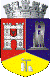 ROMÂNIAJUDEŢUL CLUJCONSILIUL LOCAL AL MUNICIPIULUI DEJStr. 1 Mai nr. 2, Tel.: 0264/211790*, Fax 0264/223260, E-mail: primaria@dej.ro